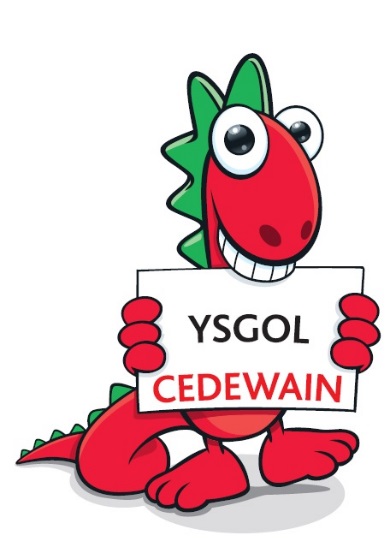 Ysgol CedewainPrivacy Notice(General Data Protection Regulations)(September 2018)Powys School / Early Years Provider Privacy NoticeIn accordance with General Data Protection Regulation (GDPR) this notice sets out what your School, (The School) the Local Authority (Powys County Council) and the Welsh Government does with the education related information that it receives about Children and Young People.  Background The School collects information about children and young people and their parents or legal guardians when children and young people enrol at the School. The School also collects information at other key times during the school year and may receive information from other schools or early years providers when children and young people transfer.The School processes the information it collects to administer the education it provides to children and young people. For example:the provision of educational services to individuals;monitoring and reporting on pupils’/children’s educational progress;the provision of welfare, pastoral care and health services;the giving of support and guidance to children and young people, their parents and legal guardians;the organisation of educational events and trips and to inform you about events and other things happening in the schoolto keep children safe (food allergies, or emergency contact details) the planning and management of the school Powys County Council collects information about children and young people and their parents or legal guardians when children and young people apply for admission to the School. The local authority also has access to data collected by the School for the same reasons listed above and for the following additional purposes:to monitor, challenge and provide support to schools to improve performance and set credible targetsto support schools in the services delivered to children and young peopleto inform and support services provided by the Children and Young People’s Partnership (CYPP) and the Powys Youth Service to young people and their familiesto carry out research and inform policy decisions including funding for schools and early years providersto monitor the quality and scope of data held by schools and provide support to ensure the data held about children and young people is accurate and up-to-dateUpon receipt of the information from your School the Local Authority (Powys County Council) also becomes the Data Controller.Our lawful basis for collecting and processing pupil information is defined under Article 6, and the following sub-paragraphs in the GDPR apply:Data subject gives consent for one or more specific purposes.Processing is necessary to comply with the legal obligations of the controller.Processing is necessary to protect the vital interests of the data subject.Processing is necessary for tasks in the public interest or exercise of authority vested in the controller (the provision of education).Our lawful basis for collecting and processing pupil information is also further defined under Article 9, in that some of the information we process is deemed to be sensitive, or special, information and the following sub-paragraphs in the GDPR apply:The data subject has given explicit consent.It is necessary to fulfil the obligations of controller or of data subject.It is necessary to protect the vital interests of the data subject.Processing is carried out by a foundation or not-for-profit organisation (includes religious, political or philosophical organisations and trade unions)Reasons of public interest in the area of public healthIt is in the public interestAs data controllers, the School and Powys County Council use the information received for the purposes listed to enable them to carry out data processing necessary for the performance of a task carried out in the public interest and in the exercise of official authority.In addition, the Welsh Government receives information on pupils directly from schools normally as part of statutory data collections which consists of the following:Post-16 data collectionPupil Level Annual School Census (PLASC)Educated other than at school (EOTAS) pupil level collectionNational data collection (NDC)Attendance collectionWelsh National Tests (WNT) data collectionIn addition to the data collected as part of PLASC, the Welsh Government and Local Authorities also receive information regarding National Curriculum assessments, public examination results, and attendance data at individual pupil level which comes from Schools and /or Awarding Bodies (e.g. WJEC).  What information is held by the School and Powys County Council?The sort of personal information that will be held includes:personal details such as name, address, date of birth, child/young person identifiers and contact details for parents and guardians; photographscharacteristics (such as ethnicity, language, and free school meal eligibility)details about children’s and young people’s immigration status (this is used only to prepare summary statistical analyses); safeguarding information (such as court orders and professional involvement)special educational needs (including the needs and ranking)medical and administration (such as doctors information, child health, dental health, allergies, medication and dietary requirements)attendance (such as sessions attended, number of absences, absence reasons and any previous schools attended)assessment and attainment (such as key stage and results, post 16 courses enrolled for and any relevant results)behavioural information (such as exclusions and any relevant alternative provision put in place)information about the involvement of social services with individual children and young people where this is needed for the care of the child/young personWe may also hold data about pupils that we have received from other organisations, including other schools, local authorities and the Welsh Government.Who does the School and Powys County Council share your information with?Information held by the School and Powys County Council on children and young people, their parents or legal guardians may also be shared with other organisations when the law allows and providing all appropriate steps are taken to keep the information secure, for example:other education and training bodies, including schools, when children and young people are applying for courses or training, transferring schools or seeking guidance on opportunities; bodies doing research for the Welsh Government, LA and schools as long as steps are taken to keep the information secure;central and local government for the planning and provision of educational services; social services and other health and welfare organisations where there is a need to share information to protect and support individual children and young people; including Police Forces, Courts and Tribunals and security organisations.Management Information System (MIS) providers in order to ensure that system functionality and accuracy is maintained;The Council’s approved suppliers of the schools ‘cashless’ system to ensure all pupils, parents & guardians with parental responsibility and school staff are able to use it as appropriate;Powys Teaching Health Board to support the provision of an effective School Nurse Service and other related health services for young people and their families;FFT Education Research Trust (https://fft.org.uk/about-fft/) for the maintenance of the secure on-line FFT Aspire resource for schools enabling thorough self-evaluation using extensive progress measures and effective target-setting for pupil achievement;GL Assessment (https://www.gl-assessment.co.uk/about-us/) for the administration of annual cognitive ability tests (CATs) and other similar diagnostic tools to support individual learning;The South West and Mid-Wales Education Consortium (ERW) to support regional statistical analysis as required by Welsh Government;various regulatory bodies, such as ombudsmen and inspection authorities, where the law requires that information be passed on so that they can do their work;The Office of National Statistics (ONS) in order to improve the quality of migration and population statistics.Information is also shared with Careers Wales in accordance with the provisions laid down in The Education Act 1997 (Section 43 & 44) and The Learning & Skills Act 2000 (Sections 123 & 138).Sharing personal information with curriculum-based software suppliersThe School may provide limited personal (but not sensitive) information to external companies providing a curriculum-based resource (which may be on-line) which is deemed to have educational value. In these circumstances the School will ensure that all reasonable precautions are taken to preserve the security of the data in line with current legislation and that the external supplier meets all legal requirements regarding the handling of this data as specified in a formal written agreement between the School and the supplier.The School will endeavour to ensure that information is kept accurate at all times. Personal information will not be sent outside the United Kingdom unless it is protected by the enhanced security arrangements associated with the Welsh Government’s digital learning platform – ‘Hwb’. Details are available at: https://hwb.gov.wales/privacyCompanies and their applications currently used by the School in this way are:Active Learn Primary – educational resourcesClassroom Monitor  - attainment tracking Hwb & additional servicesParentmail – email and messaging serviceSeeSaw – online learning journal Sleuth – behaviour tracking serviceHow long will this data be kept?Your School, Powys County Council and Welsh Government will keep this data until the pupil’s 25th birthday or for the duration of the criteria which underpin the statutory regulation.  After this point the data will be anonymised in line with best practices and used only for statistical and research purposes.Your rights under the GDPRUnder data protection legislation, parents and pupils have the right to request access to information about them that we hold, through a Subject Access Request (SAR).  Parents/carers can make a request with respect to their child’s data where the child is not considered mature enough to understand their rights over their own data (usually under the age of 12), or where the child has provided consent.Parents also have the right to make a subject access request with respect to any personal data the school holds about them.If you make a subject access request, and we hold information about you or your child, we will:Give you a description of itTell you why we are holding and processing it, and how long we will keep it forExplain where we got it from, if not from you or your childTell you who it has been, or will be, shared withLet you know whether any automated decision-making is being applied to the data, and any consequences of thisGive you a copy of the information in an intelligible formYou also have the right to:Require the School or Powys County Council to rectify any inaccuracies in that data;The right (in some circumstances) to object to processing on grounds relating to your particular situation; The right to restrict processing (in some circumstances)Lodge a complaint with the Information Commissioner who is the independent regulator for data protection.For further information about the information which your school and Powys County Council holds and its use, or if you wish to exercise your rights under the GDPR, please see contact details below:To contact the Information Commissioner’s Office, please see details below: 
Basic File DescriptionData Protection IssueStatutory ProvisionsRetention PeriodAction at End of Administrative Life of Record1.1Child protection filesEducation Act 2002, s175, related guidance "Safeguarding Children in Education", September 2004Date of birth + 25 yearsSecure disposal1.2Allegation of child protection nature against a member of staff, including where the allegation is unfoundedEmployment Practices Code: Supplementary Guidance 2.13.1 (Records of Disciplinary and Grievance). Education Act 2002 Guidance "Dealing with Allegations of Abuse against Teachers and Other Staff" November 2005Until the person's normal retirement age, or 10 years from the date of the allegation whichever is the longerSecure disposalBasic File DescriptionData Protection IssueStatutory ProvisionsRetention PeriodAction at End of Administrative Life of Record2.1Minutes -2.1aPrincipal set (signed)NoPermanentMust be available in school for 6 years from the meeting. Can then be archived/stored elsewhere.2.1bInspection copiesNoDate of meeting + 3 yearsSecure disposal2.2AgendasNoDate of meetingSecure disposal2.3ReportsNoDate of report + 6 yearsRetain in school for 6 years from report date. Can consider archiving/storing anything important.2.4Annual parents' meeting papersNoDate of meeting + 6 yearsRetain in school for 6 years from meeting date. Can consider archiving/storing anything important.2.5Instruments of GovernmentNoPermanentRetain in school whilst school open. Can then be archived/stored elsewhere.2.6Trusts and EndowmentsNoPermanentRetain in school whilst operationally required. Can then be archived/stored elsewhere.2.7Action plansNoDate of action plan + 3 yearsSecure disposal2.8Policy documentsNoExpiry of policyRetain in school whilst policy operational (this includes if the expired policy is part of a past decision making process).2.9Complaints filesYesDate of resolution of complaint + 6 yearsReview for further retention in the case of contentious disputes. Secure disposal.2.10Annual reports required by Dept of EducationNoEducation (Governors' Annual Reports) (England) (Amendment) Regulations 2002.SI2002 No1171Date of report + 10 yearsSecure disposal2.11Proposals for schools to become or be established as Specialist Status schoolsNoCurrent year + 3 yearsSecure disposal
Basic File DescriptionData Protection IssueStatutory ProvisionsRetention PeriodAction at End of Administrative Life of Record3.1Log booksYesDate of last entry in book + 6 yearsSecure disposal3.2Minutes of the senior management team and other internal administrative bodiesYesRetain in school for 5 years from meeting date. Can consider archiving/storing anything important.3.3Reports made by the head teacher or management teamYesDate of report + 3 years3.4Records created by head teachers, deputy head teachers, heads of year and other members of staff with administrative responsibilitiesYesClosure of file + 6 years3.5Correspondence created by head teachers, deputy head teachers, heads of year and other members of staff with administrative responsibilitiesNo/YesDate of correspondence + 3 years3.6Professional development plansYesClosure + 6 years3.7School development plansNoClosure + 6 years3.8Admissions - if the admission is successfulYesAdmission + 1 year3.9Admissions - if the appeal is unsuccessfulYesResolution of case + 1 year3.10Admissions - secondary schools - casualYesCurrent year + 1 year3.11Proof of address supplied by parents as part of the admissions processYesAs the corresponding admission record3.12Supplementary information form including additional information such as religion, medical conditions supplied as part of the admissions processYesAs the corresponding admission record
Basic File DescriptionData Protection IssueStatutory ProvisionsRetention PeriodAction at End of Administrative Life of Record4.1Admission registersYes Retain in school for 7 years from entry.Can consider archiving these records if have the facility.4.2Attendance registersYesSecure disposal4.3Pupil files retained in schoolsYes4.3aPrimaryYesTransfer to the secondary school (or other primary school) when the child leaves the school.4.3bSecondaryLimitation Act 1980Date of birth + 25 yearsTransfer to another secondary school if required. In the case of exclusion it may be appropriate to transfer the record to the Pupil Referral Unit. Secure disposal4.4Pupil filesYes4.4aPrimaryYesRetain for time which the pupil remains at the primary schoolTransfer to the secondary school (or other primary school) when the child leaves the school.4.4bSecondaryYesDate of birth + 25 yearsTransfer to another secondary school if required. In the case of exclusion it may be appropriate to transfer the record to the Pupil Referral Unit. Secure disposal4.5Special Educational Needs files, reviews and individual education plansYesDate of birth + 25 yearsSecure disposal4.6Correspondence relating to authorised absence and issuesYesDate of absence + 2 yearsSecure disposal4.7Examination results4.7aPublicNoYear of examination + 6 yearsSecure disposal4.7bInternal examination resultsYesCurrent year + 5 yearsSecure disposal4.8Any other records created in the course of contact with pupilsYes/NoCurrent year + 3 yearsReview at the end of 3 years and retain with pupil file if necessary. Secure disposal4.9Statement maintained under the Education Act 1996 Section 324Special Educational Needs and Disability Act 2001 Section 1Date of birth + 30 yearsSecure disposal unless legal action is pending4.10Proposed statement or amended statementSpecial Educational Needs and Disability Act 2001 Section 1Date of birth + 30 yearsSecure disposal unless legal action is pending4.11Advice and information to parents regarding educational needsSpecial Educational Needs and Disability Act 2001 Section 2Closure + 12 yearsSecure disposal unless legal action is pending4.12Accessibility strategySpecial Educational Needs and Disability Act 2001 Section 14Closure + 12 yearsSecure disposal unless legal action is pending4.13Parental permission slips for school trips, where there has been no major incidentConclusion of the tripSecure disposal unless legal action is pending4.14Parental permission slips for school trips, where there has been a major incidentLimitation Act 1980Date of birth of pupil involved in the incident + 25 yearsSecure disposal. Permission slips for all pupils on trip need to be retained for period to show that the rules had been followed for all pupils.4.15Records created by schools to obtain approval to run an educational visit outside the classroom, primary schools3 part supplement of the Health & Safety of Pupils on Educational Visits (HASPEV) (1998)Date of visit + 14 yearsSecure disposal4.16Records created by schools to obtain approval to run an educational visit outside the classroom, secondary schools3 part supplement of the Health & Safety of Pupils on Educational Visits (HASPEV) (1998)Date of visit + 10 yearsSecure disposal4.17Walking bus registersYesDate of register + 3 yearsBasic File DescriptionData Protection IssueStatutory ProvisionsRetention Period5.1School development planNoCurrent year + 6 years5.2Curriculum returnsNoCurrent year + 3 years5.3Schemes of workNoCurrent year + 1 year5.4TimetableNoCurrent year + 1 year5.5Class record booksYes/NoCurrent year + 1 year5.6Mark booksYes/NoCurrent year + 1 year5.7Record of homework setNoCurrent year + 1 year5.8Pupils' workYesCurrent year + 1 year5.9Examination resultsYesCurrent year + 6 years5.10SATs records, examination papers and resultsYesCurrent year + 6 years5.11PAN reportsYesCurrent year + 6 years5.12Value added and contextual dataYesCurrent year + 6 years5.13Self-evaluation formsYesCurrent year + 6 years
Basic File DescriptionData Protection IssueStatutory ProvisionsRetention PeriodAction at End of Administrative Life of Record6.1Timesheets, sick payFinancial RegulationsCurrent year + 6 yearsSecure disposal6.2Staff personnel filesTermination + 25 yearsSecure disposal6.3Interview notes and recruitment recordsDate of interview notes + 6 months if unsuccessful. If successful place in personnel file.Secure disposal6.4Pre-employment vetting information (including CRB checks)CRB guidelinesDate of check + 6 monthsSecure disposal6.5Disciplinary proceedingsDate of warning + 6 monthsSecure disposal6.5aOral warningDate of warning + 6 monthsSecure disposal6.5bWritten warning - level oneDate of warning + 6 monthsSecure disposal6.5cWritten warning - level oneDate of warning + 12 monthsSecure disposal6.5dFinal warningDate of warning + 18 monthsSecure disposal6.5eCase not foundIf child protection see 1.2, otherwise destroy immediatelySecure disposal6.6Records relating to accident/injury at workDate + 12 years.In case of serious accidents, a further retention period will need to be applied. Secure disposal6.7Annual appraisal and assessment recordsCurrent year + 5 yearsSecure disposal6.8Salary cardsLast date of employment + 85 yearsSecure disposal6.9Maternity pay recordsStatutory Maternity Pay (General) Regulations 1986 (SI1986/1960), revised 1999 (SI 1999/567)Current year + 3 yearsSecure disposal6.10Records held under Retirement Benefits Schemes (Information Powers) Regulations 1995Current year + 6 yearsSecure disposal6.11Proofs of identity collected as part of the process for checking "portable" enhanced CRB disclosureWhere possible these should be checked and a note/copy of what was checked placed on personnel file. If felt necessary to keep any documentation this should also be placed in personnel file.Secure disposal of notes/copies and return of originals.Basic File DescriptionData Protection IssueStatutory ProvisionsRetention PeriodAction at End of Administrative Life of Record7.1Accessibility plansDisability Discrimination ActCurrent year + 6 yearsSecure disposal7.2Accident reportingSocial Security (Claims and Payments) Regulations 1979 Regulation 25. Social Security Administration Act 1992 Section 8. Limitation Act 1980Secure disposal7.2aAdultsYesDate of incident + 7 yearsSecure disposal7.2bChildrenYesDate of birth of child + 7 yearsSecure disposal7.3COSHHControl of Substances Hazardous to Health 2002Current year + 10 yearsWhere appropriate an additional retention period may be allocated. Secure disposal7.4Incident reportsYesCurrent year + 20 yearsSecure disposal7.5Policy statementsDate of expiry + 1 yearSecure disposal7.6Risk assessmentsCurrent year + 3 yearsSecure disposal7.7Process of monitoring areas where employees and persons are likely to have come in contact with asbestosLast action + 40 yearsSecure disposal7.8Process of monitoring areas where employees and persons are likely to have come in contact with radiationLast action + 50 yearsSecure disposal7.9Fire precautions log bookCurrent year + 6 yearsSecure disposal
Basic File DescriptionData Protection IssueStatutory ProvisionsRetention PeriodAction at End of Administrative Life of Record8.1Employer's liability certificateClosure of school + 40 yearsSecure disposal8.2Inventories of equipment and furnitureCurrent year + 6 yearsSecure disposal8.3General file seriesCurrent year + 5 yearsReview to see if further retention period required. Secure disposal8.4School brochure or prospectusCurrent year + 3 yearsDisposal8.5Circulars (staff, parents, pupils)Current year + 1 yearReview to see if further retention period required. Secure disposal8.6Newsletters, ephemeraCurrent year + 1 yearReview to see if further retention period required. Secure disposal8.7Visitors bookCurrent year + 2 yearReview to see if further retention period required. Secure disposal8.8PTA/Old Pupils AssociationsCurrent year + 6 yearsReview to see if further retention period required. Secure disposal
Basic File DescriptionData Protection IssueStatutory ProvisionsRetention PeriodAction at End of Administrative Life of Record9.1Annual accountsFinancial RegulationsCurrent year + 6 yearsSecure disposal9.2Loans and grantsFinancial RegulationsDate of last payment on loan + 12 yearsSecure disposal9.3Contracts9.3aUnder sealContract completion date + 12 yearsSecure disposal9.3bUnder signatureContract completion date + 6 yearsSecure disposal9.3cMonitoring recordsCurrent year + 2 yearsSecure disposal9.4Copy ordersCurrent year + 2 yearsSecure disposal9.5Budget reports, budget monitoring etc.Current year + 3 yearsSecure disposal9.6Invoice, receipts and other records covered by the Financial RegulationsCurrent year + 6 yearsSecure disposal9.7Annual budget and background papersCurrent year + 6 yearsSecure disposal9.8Order books and requisitionsCurrent year + 6 yearsSecure disposal9.9Delivery documentationCurrent year + 6 yearsSecure disposal9.10Debtors' recordsLimitations ActCurrent year + 6 yearsSecure disposal9.11School fund - Cheque booksCurrent year + 3 yearsSecure disposal9.12School fund - Paying in booksCurrent year + 6 yearsSecure disposal9.13School fund - LedgerCurrent year + 6 yearsSecure disposal9.14School fund - InvoicesCurrent year + 6 yearsSecure disposal9.15School fund - ReceiptsCurrent year + 6 yearsSecure disposal9.16School fund - Bank statementsCurrent year + 6 yearsSecure disposal9.17School fund - School journey booksCurrent year + 6 yearsSecure disposal9.18Student grant applicationsCurrent year + 3 yearsSecure disposal9.19Free school meals registersCurrent year + 6 yearsSecure disposal9.20Petty cash booksCurrent year + 6 yearsSecure disposal
Basic File DescriptionData Protection IssueStatutory ProvisionsRetention PeriodAction at End of Administrative Life of Record10.1Title deedsPermanentThese should follow the property10.2PlansPermanentRetain in school whilst operational. Can then be archived/stored elsewhere.10.3Maintenance and contractorsFinancial RegulationsCurrent year + 6 yearsSecure disposal10.4LeasesExpiry of lease + 6 yearsSecure disposal10.5LettingsCurrent year + 3 yearsSecure disposal10.6Burglary, theft and vandalism report formsCurrent year + 6 yearsSecure disposal10.7Maintenance log booksLast entry + 10 yearsSecure disposal10.8Contractors' reportsCurrent year + 6 yearsSecure disposalBasic File DescriptionStatutory ProvisionsRetention PeriodAction at End of Administrative Life of Record11.1Secondary transfer sheets (primary)YesCurrent year + 2 yearsSecure disposal11.2Attendance returnsYesCurrent year + 1 yearSecure disposal11.3Circulars from LEAYesWhilst required operationallyReview to see if further retention period required. Disposal
Basic File DescriptionData Protection IssueStatutory ProvisionsRetention PeriodAction at End of Administrative Life of Record12.1HMI reportsThese do not need to be kept any longerSecure disposal12.2ESTYN reports and papersReplace former report with new inspection reportReview to see if further retention period required. Secure disposal12.3ReturnsCurrent year + 6 yearsSecure disposal12.4Circulars from Department of EducationWhilst required operationallyReview to see if further retention period required. DisposalBasic File DescriptionData Protection IssueStatutory ProvisionsRetention PeriodAction at End of Administrative Life of Record13.1Service level agreementsUntil supersededSecure disposal13.2Work experience agreementYesDate of birth of child + 18 yearsSecure disposal
Basic File DescriptionData Protection IssueStatutory ProvisionsRetention PeriodAction at End of Administrative Life of Record14.1Dinner registerCurrent year + 3 yearsSecure disposal14.2School meals summary sheetsCurrent year + 3 yearsSecure disposal
Basic File DescriptionData Protection IssueStatutory ProvisionsRetention PeriodAction at End of Administrative Life of Record15.1Day booksYesCurrent year + 2 yearsReview to see if further retention period required. Secure disposal15.2Reports for outside agencies - where the report has been included on the case file created by the outside agencyYesWhilst the child is attending the schoolSecure disposal15.3Referral formsYesWhile the referral is currentSecure disposal15.4Contact data sheetsYesCurrent year then reviewIf contact is no longer active secure disposal15.5Contact database entriesYes Current year then reviewSecure disposal15.6Group registersYes Current year + 2 yearsSecure disposalYour School:Ysgol CedewainPhone:01686 627454 Email Address:office@cedewain.powys.sch.uk Powys County Council:Data Protection SchoolsInformation Compliance TeamCounty HallLlandrindod WellsPowys LD1 5LGInformation Commissioner’s Office:Wycliffe House
Water Lane
Wilmslow, Cheshire
SK9 5AFTelephone - Helpline:029 2067 8400 (Wales helpline) or 0303 123 1113 (UK helpline)Website:www.ico.org.uk